GUÍA Nº 4 DE EDUCACIÓN MUSICAL 2º MEDIO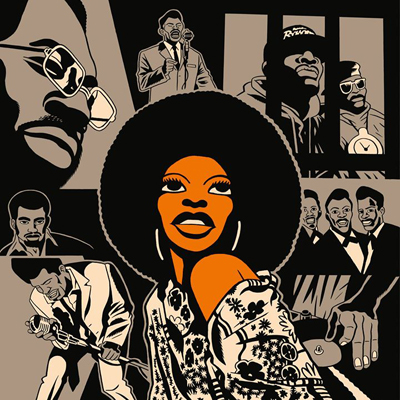 MUSICA AFRO-AMERICANA	En esta guía te invitaré a desarrollar audiciones para que conozcas música AFRO de Norte-América, deberás llenar las tablas de audición para hacer un escucha más consciente, los temas están en los siguientes LINK:https://www.youtube.com/watch?v=PHdU5sHigYQ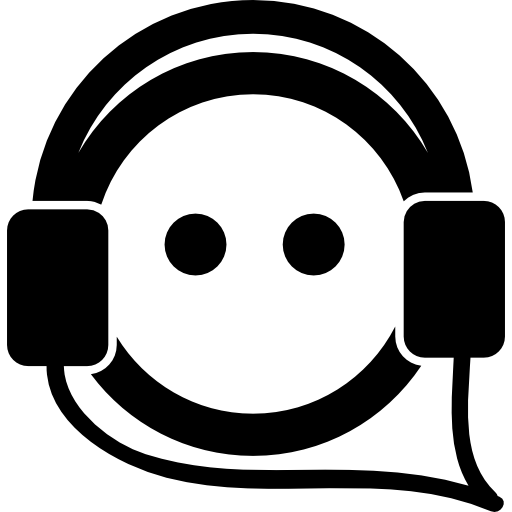 https://www.youtube.com/watch?v=KV8Hj_E8LJc&list=PLAlWMY1Q2Z0nDuEK3Hm1jmkTgD8EOi MNe&index=3https://www.youtube.com/watch?v=r2S1I_ien6A&list=PLAlWMY1Q2Z0nDuEK3Hm1jmkTgD8EOiM Ne&index=9https://www.youtube.com/watch?v=cH2PH0auTUUhttps://www.youtube.com/watch?v=aaKf6P2nhKghttps://www.youtube.com/watch?v=wv5n_eCGkvMGUÍA DE AUDICIÓN:1NOMBRE DE LA OBRA O CANCIÓN2AUTOR3GENERO MUSICAL4INSTRUMENTOS ESCUCHADOS5OPINIÓN PERSONAL1NOMBRE DE LA OBRA O CANCIÓN2AUTOR3GENERO MUSICAL4INSTRUMENTOS ESCUCHADOS5OPINIÓN PERSONAL1NOMBRE DE LA OBRA O CANCIÓN2AUTOR3GENERO MUSICAL4INSTRUMENTOS ESCUCHADOS5OPINIÓN PERSONAL1NOMBRE DE LA OBRA O CANCIÓN2AUTOR3GENERO MUSICAL4INSTRUMENTOS ESCUCHADOS5OPINIÓN PERSONAL1NOMBRE DE LA OBRA O CANCIÓN2AUTOR3GENERO MUSICAL4INSTRUMENTOS ESCUCHADOS5OPINIÓN PERSONAL1NOMBRE DE LA OBRA O CANCIÓN2AUTOR3GENERO MUSICAL4INSTRUMENTOS ESCUCHADOS5OPINIÓN PERSONAL